Sausio 26 d. (ketvirtadienį) savivaldybės I a. salėje rengiamas VVG valdybos posėdis.Pradžia – po projektų atrankos komiteto posėdžio (PAK pradžia 17 val.)DarbotvarkėDėl VPS ataskaitos tvirtinimoDėl valdybos formavimo principųDėl naujo laikotarpio strategijos Dėl biuro darbuotojų ataskaitų tvirtinimoDėl narių priėmimoDėl nario mokesčioDėl valdybos aktyvumoDėl visuotinio narių susirinkimo raštu sušaukimoDėl kitų klausimų VVG valdybos pirmininkas 
Vidas Joneliūkštis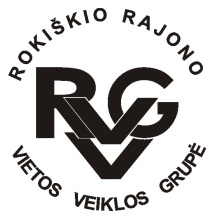 Rokiškio rajono vietos veiklos grupė, kodas - 300666756, adresas: Respublikos g. 94, 
LT-42136 Rokiškis, tel.: (8-458) 52752, +370 606 71327, el.paštas rokiskiovvg@gmail.com, 
www.rokiskiovvg.lt, a.s. LT667300010100795351, AB bankas „Swedbank“, banko kodas 73000
______________________________________________________________________________________Pranešimas dėl  Rokiškio rajono VVG valdybos2023-01-18